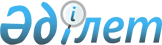 О внесении изменений в решение Байганинского районного маслихата от 29 декабря 2018 года № 207 "Об утверждении бюджета Жаркамысского сельского округа на 2019-2021 годы"
					
			С истёкшим сроком
			
			
		
					Решение Байганинского районного маслихата Актюбинской области от 27 мая 2019 года № 242. Зарегистрировано Департаментом юстиции Актюбинской области 29 мая 2019 года № 6207. Прекращено действие в связи с истечением срока
      В соответствии с пунктом 4 статьи 109-1 Бюджетного Кодекса Республики Казахстан от 4 декабря 2008 года и статьей 6 Закона Республики Казахстан от 23 января 2001 года "О местном государственном управлении и самоуправлении в Республике Казахстан", маслихат Байганинского района РЕШИЛ:
      1. Внести в решение Байганинского районного маслихата от 29 декабря 2018 года № 207 "Об утверждении бюджета Жаркамысского сельского округа на 2019-2021 годы" (зарегистрированное в реестре государственной регистрации нормативных правовых актов № 3-4-200, опубликованное 16 января 2019 года в Эталонном контрольном банке нормативных правовых актов Республики Казахстан в электронном виде) следующие изменения:
      в пункте 1:
      в подпункте 1):
      доходы – цифры "48 137,0" заменить цифрами "52 820,7";
      поступления трансфертов – цифры "45 889,0" заменить цифрами "50 572,7";
      в подпункте 2):
      затраты - цифры "48 137,0" заменить цифрами "52 820,7".
      2. Приложение 1 к указанному решению изложить в редакции согласно приложению к настоящему решению.
      3. Государственному учреждению "Аппарат Байганинского районного маслихата" в установленном законодательном порядке обеспечить:
      1) государственную регистрацию настоящего решения в Департаменте юстиции Актюбинской области;
      2) направление настоящего решения на официальное опубликование в периодических печатных изданиях и Эталонном контрольном банке нормативных правовых актов Республики Казахстан в электронном виде;
      3) размешение настоящего решения на интернет – ресурсе маслихата Байганинского района.
      4. Настоящее решение вводится в действие с 1 января 2019 года. Бюджет Жаркамысского сельского округа на 2019 год
					© 2012. РГП на ПХВ «Институт законодательства и правовой информации Республики Казахстан» Министерства юстиции Республики Казахстан
				
      Председатель сессии Байганинского районного маслихата 

А. Жумабаев

      Секретарь Байганинского районного маслихата 

Б. Турлыбаев
Приложение к решению Байганинского районного маслихата от 27 мая 2019 года № 242Приложение 1 к решению Байганинского районного маслихата от 29 декабря 2018 года № 207 
Категория
Категория
Категория
Категория
Сумма (тысяч тенге)
Класс
Класс
Класс
Сумма (тысяч тенге)
Подкласс
Подкласс
Сумма (тысяч тенге)
Наименование
Сумма (тысяч тенге)
I. ДОХОДЫ
52 820,7
1
Налоговые поступления
2 248,0
01
Подоходный налог
428,0
2
Индивидуальный подоходный налог
428,0
04
Налоги на собственность
1 820,0
1
Hалоги на имущество
40,0
3
Земельный налог
180,0
4
Hалог на транспортные средства
1 600,0
4
Поступления трансфертов 
50 572,7
02
Трансферты из вышестоящих органов государственного управления
50 572,7
3
Трансферты из районного (города областного значения) бюджета
50 572,7
Функциональная группа
Функциональная группа
Функциональная группа
Функциональная группа
Функциональная группа
Сумма (тысяч тенге)
Функциональная подгруппа
Функциональная подгруппа
Функциональная подгруппа
Функциональная подгруппа
Сумма (тысяч тенге)
Администратор бюджетных программ
Администратор бюджетных программ
Администратор бюджетных программ
Сумма (тысяч тенге)
Программа
Программа
Сумма (тысяч тенге)
Наименование
Сумма (тысяч тенге)
II.ЗАТРАТЫ
52 820,7
01
Государственные услуги общего характера
20 238,9
1
Представительные, исполнительные и другие органы, выполняющие общие функции государственного управления
20 238,9
124
Аппарат акима города районного значения, села, поселка, сельского округа
20 238,9
001
Услуги по обеспечению деятельности акима города районного значения, села, поселка, сельского округа
20 238,9
04
Образование
27 184,8
1
Дошкольное воспитание и обучение
27 184,8
124
Аппарат акима города районного значения, села, поселка, сельского округа
27 184,8
041
Реализация государственного образовательного заказа в дошкольных организациях образования
27 184,8
07
Жилищно-коммунальное хозяйство
3 097,0
3
Благоустройство населенных пунктов
3 097,0
124
Аппарат акима города районного значения, села, поселка, сельского округа
3 097,0
008
Освещение улиц в населенных пунктах
2 189,0
009
Обеспечение санитарии населенных пунктов
200,0
011
Благоустройство и озеленение населенных пунктов
708,0
13
Прочие
2 300,0
9
Прочие
2 300,0
124
Аппарат акима города районного значения, села, поселка, сельского округа
2 300,0
040
Реализация мероприятий для решения вопросов обустройства населенных пунктов в реализацию мер по содействию экономическому развитию регионов в рамках Программы развития регионов до 2020 года
2 300,0
ІII. ЧИСТОЕ БЮДЖЕТНОЕ КРЕДИТОВАНИЕ
0,0
IV. Сальдо по операциям с финансовыми активами
0,0
V. Дефицит (профицит) бюджета 
0,0
VI. Финансирование дефицита (использование профицита) бюджета 
0,0